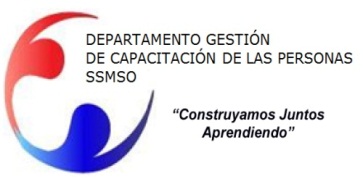 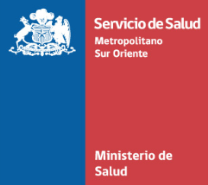 PROGRAMA CURSO  “Prevención de riesgo cardiovascular”PÚBLICO OBJETIVO            : Esta capacitación está orientada a Funcionarios(as) técnicos, Administrativos y Auxiliares de la red de Salud Metropolitano Sur Oriente.MODALIDAD                         : PresencialFECHAS DE EJECUCIÓN       : 8 de Mayo SALA CAIFLUGAR                                  : Dependencias del Departamento de Gestión de Capacitación de las personas de la  Dirección de Servicio de Salud Metropolitano Sur Oriente.OBJETIVOS DE LA ACTIVIDADProporcionar herramientas a usuarios con riesgo cardiovascular que incidan en mejorar su autocuidado. Lograr que el funcionario comprenda los riesgos prevenibles a los que está expuesto en salud cardiovascular, respiratoria, osteomuscular y mental.Realizar su propio plan de autocuidado.PERSONA DE CONTACTO	    : Soledad Grandon, CAIF. sgrandon@ssmso.cl